Publicado en Barcelona el 02/01/2019 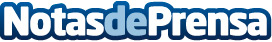 Enrique San Francisco presenta: 'La Penúltima' En el Teatre Casino L'Aliança del Poblenou El famosos cómico Enrique San Francisco presenta en Barcelona 'La Penúltima' junto a Miguel Martín y Miguel Espejo el próximo viernes 1 de febrero de 2019 a las 22h. en Teatre Casino L'Aliança del PoblenouDatos de contacto:David Guiuwww.grupoempezamosahora.com645768490Nota de prensa publicada en: https://www.notasdeprensa.es/enrique-san-francisco-presenta-la-penultima-en Categorias: Artes Escénicas Cataluña Entretenimiento http://www.notasdeprensa.es